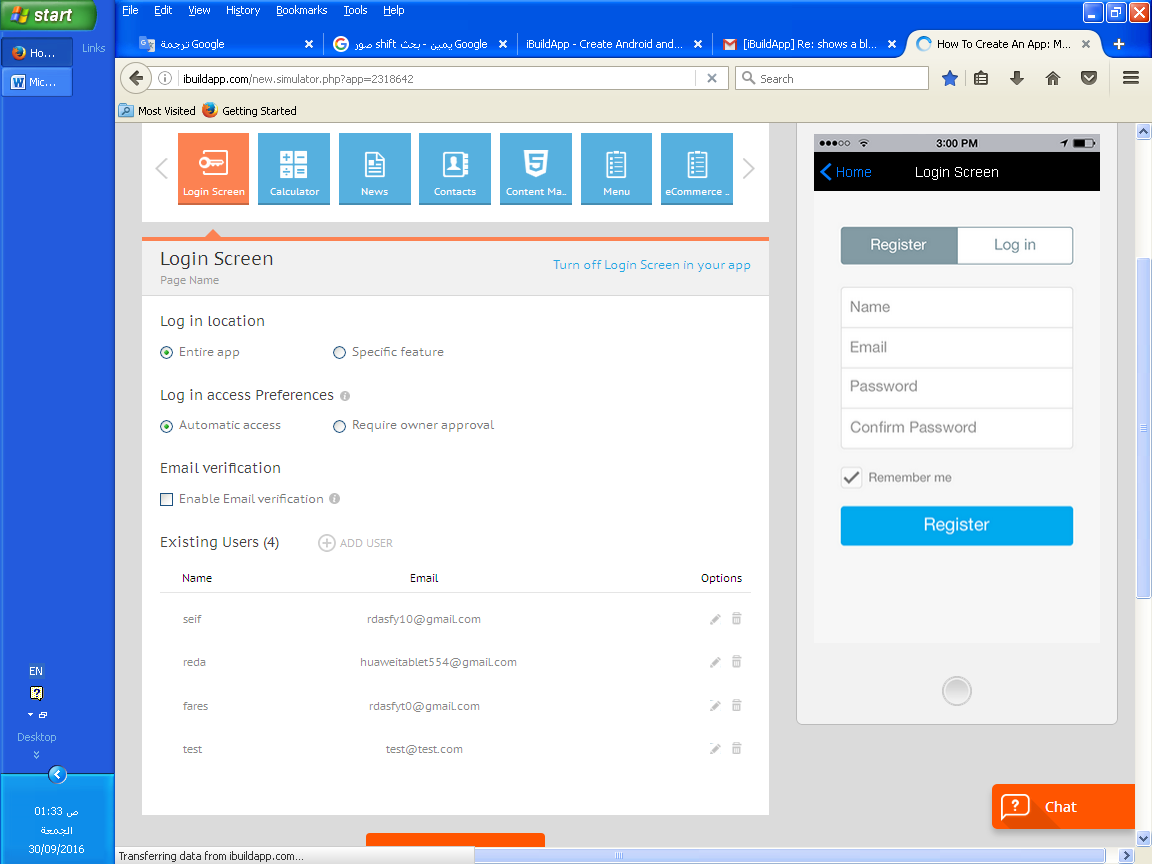 Page (1)Page (2)This seems to me on the phone to the user fig(2), the login page there is no a problem there fig(1).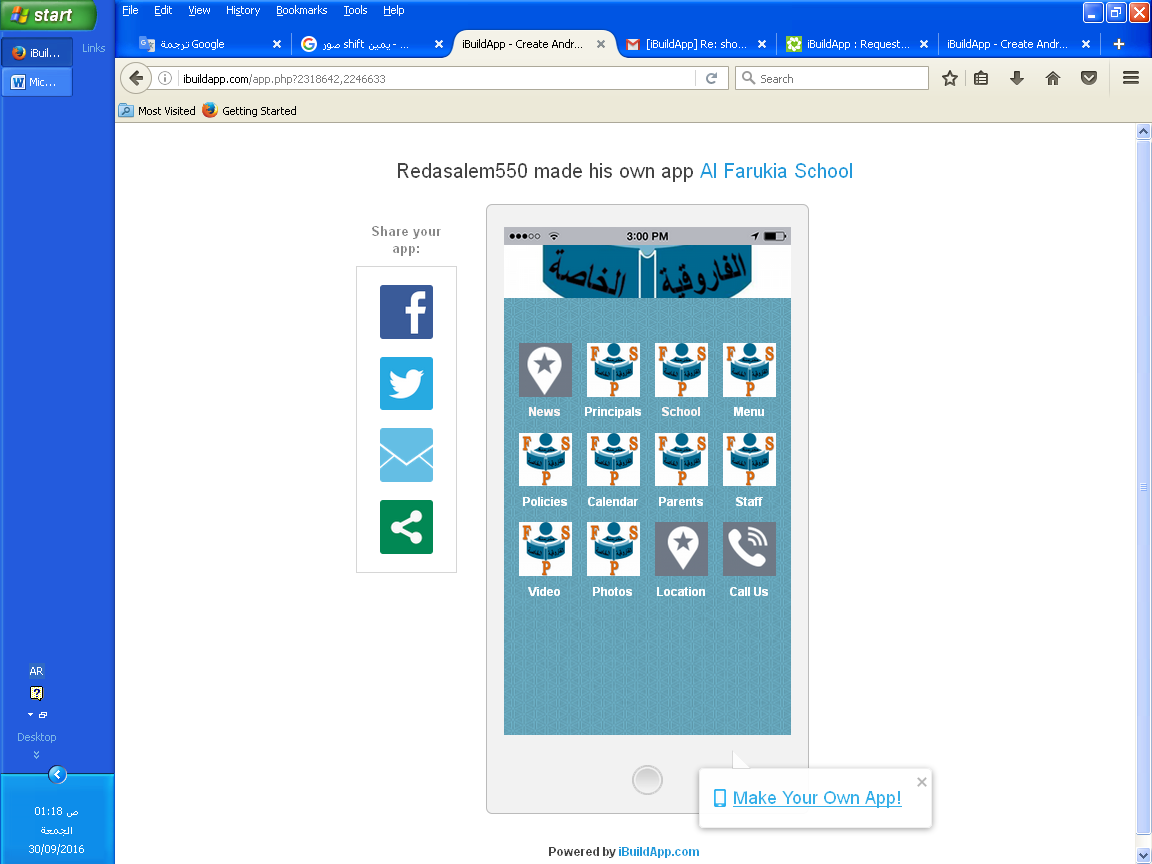 